ΘΕΜΑ 2Δίνεται ισοσκελές τρίγωνο ΑΒΓ (ΑΒ=ΑΓ). Στα σημεία Β και Γ της ΒΓ φέρουμε προς το ίδιο μέρος της ΒΓ, τα τμήματα ΒΔ  ΒΓ και ΓΕΒΓ τέτοια ώστε ΒΔ=ΓΕ. Αν Μ είναι το μέσο της ΒΓ, να αποδείξετε ότι:α) τα τρίγωνα ΒΔΜ και ΓΕΜ είναι ίσα,	              (Μονάδες 12)β) ΑΔ=ΑΕ.	              (Μονάδες 13)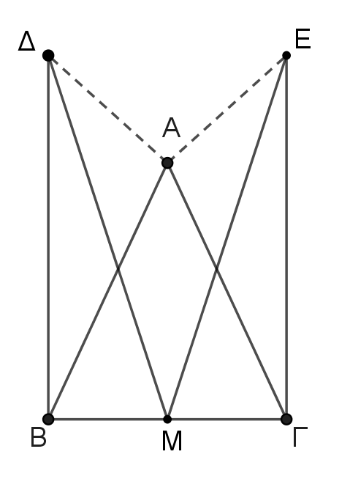 